Pojistitel: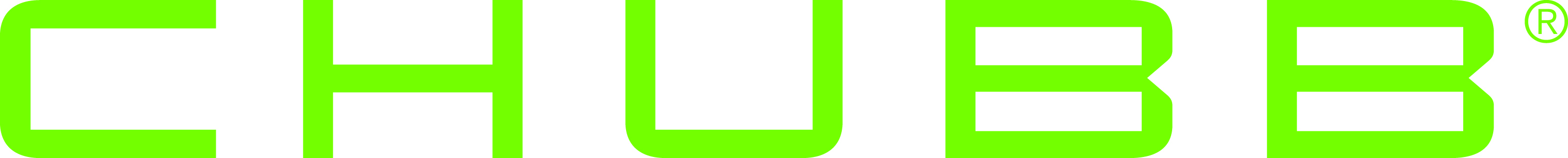 Chubb European Group SE,se sídlem La Tour Carpe Diem, 31 Place des Corolles, Esplanade Nord, 92400 Courbevoie, Francie, provozující činnost v České republice prostřednictvím odštěpného závodu zahraniční právnické osoby Chubb European Group SE, organizační složka, se sídlem Praha 8, Pobřežní 620/3, PSČ 186 00, IČ 27893723, zapsaná v obchodním rejstříku vedeném Městským soudem v Praze, oddíl A, vložka 57233zastoupen Pavlínou Pivoňkovou, pověřenou uzavřením pojistné smlouvydále jen „pojistitel“ na straně jedné Pojistník:Ústav výzkumu globální změny AV ČR, v.v.i.se sídlem Bělidla 986/4a, 603 00 Brno – Staré Brno, IČ 866 52 079zastoupen prof. RNDr. Ing. Michalem V. Markem, DrSc., dr. h. c., ředitelemdále jen „pojistník“ na straně druhé tímto uzavírají Dodatek č. 5 k PS č. CZBBBA20581.S účinností od 1. ledna 2022 se tímto Dodatkem č. 5 k PS č. CZBBBA20581 mění tato pojistná smlouva způsobem dále uvedeným.Sjednaný územní rozsah pojistného krytí se s účinností od 1. ledna 2022 upravuje následovně:Ostatní ustanovení pojistné smlouvy zůstávají nedotčeny.V  Praze dne  ………………………pojistitel:  Chubb European Group SE, organizační složka……..…………………………………………….Jméno: Pavlína Pivoňková Funkce: Accident & Health Underwriter, pověřená uzavřením pojistné smlouvy V  ………………………, dne  ………………………   Pojistník: Ústav výzkumu globální změny AV ČR, v.v.i.……..…………………………………………………Jméno: prof. RNDr. Ing. Michal V. Marek, DrSc., dr. h. c.Funkce: ředitelDodatek č. 5 k PS č. CZBBBA20581Skupinové cestovní pojištěníÚzemní platnost pojištěníPojištěné území 5.26Celý světPro účely pojištění se rozlišují následující oblasti:Evropa: území následujících států: Albánie, Alžírsko, Andorra, Belgie, Bělorusko, Bosna a Hercegovina, Bulharsko, Černá Hora, Dánsko (mimo Grónsko), Egypt, Estonsko, Finsko, Francie, Chorvatsko, Irsko, Itálie, Izrael, Kypr, Libanon, Libye, Lichtenštejnsko, Litva, Lotyšsko, Lucembursko, Maďarsko, Makedonie, Malta, Maroko, Moldávie, Monako, Německo, Nizozemsko, Norsko, Polsko, Portugalsko, Rakousko, Rumunsko, Rusko (pouze evropská část), Řecko, Slovensko, Slovinsko, Spojené Království Velké Británie a Severního Irska, Srbsko, Španělsko, Švédsko, Švýcarsko, Sýrie, Tunisko, Turecko, Ukrajina.Svět: území celého světa Pojistné Pojistné Pojistná doba:01.01.2022 – 31.12.2022Krátkodobé cestyKrátkodobé cestyPojistné za osobu a den – SLOVENSKO, POLSKO, MAĎARSKO:25 KčPojistné za osobu a den - EVROPA:35 KčPojistné za osobu a rok - SVĚT:54 KčOpakované cesty (=roční karty)Opakované cesty (=roční karty)Počet pojištěných osob:Pojistné za osobu a rok – EVROPA:3 240 KčPojistné za osobu a rok – SVĚT:4 050 KčZálohové roční pojistné:50 000 KčBankovní účet pro platby pojistného Pojistné je splatné na účet pojistitele č. 02048460101/2600 vedený u Citibank Europe plc, Bucharova 2641/14, 158 02 Praha 5.  Pojistné se považuje za zaplacené okamžikem připsání pojistného na výše uvedený účet.Seznam pojištěných osob – opakované cesty (=roční karty) – aktualizace k datu výročíPoř. čísloJméno a příjmeníDatum narozeníPojištěn odPojištěn doÚzemní platnostRoční pojistné1.prof. RNDr. Ing. Michal Vladimír Marek, DrSc., dr. h. c.17.08.195401.01.202231.12.2022SVĚT4 050 Kč2.Ing. Vojtěch Bárta, Ph.D.19.07.198701.01.202231.12.2022EVROPA3 240 KčCELKEM7 290 Kč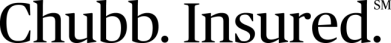 Chubb European Group SE, organizační složka se sídlem Pobřežní 620/3, 186 00 Praha 8, IČ 278 93 723, zapsaná v obchodním rejstříku vedeném Městským soudem v Praze, oddíl A, vložka 57233, odštěpný závod zahraniční právnické osoby  Chubb European Group SE, která se řídí ustanoveními francouzského zákona o pojištění, s reg.č. 450 327 374 RCS Nanterre a sídlem La Tour Carpe Diem, 31 Place des Corolles, Esplanade Nord, 92400 Courbevoie, Francie. Chubb European Group SE má plně splacený základní kapitál ve výši 896 176 662€. Chubb European Group SE je ve Francii oprávněna k podnikání a regulovaná Autorité de contrôle prudentiel et de résolution (ACPR) 4, Place de Budapest, CS 92459, 75436 PARIS CEDEX 09. Orgánem dohledu pro výkon činnosti v České republice je Česká národní banka; tato regulace může být odlišná od práva  Francie. Osobní údaje, které poskytujete nám [případně vašemu pojišťovacímu makléři] pro upisování, správu zásad, správu pohledávek a jiné účely pojištění, jak je dále popsáno v našich Zásadách ochrany osobních údajů, naleznete zde: https://www.chubb.com/cz-cz/privacy.aspx. Můžete nás kdykoli požádat o tištěnou verzi zásad ochrany osobních údajů a to na emailové adrese dataprotectionoffice.europe@chubb.com.